Задания школьного этапа Всероссийской олимпиады школьников по технологии 6 класс (девочки)      (60 баллов)2018/2019 уч.годЗадание №1 Каши можно варить:               а) на молоке;     б) на воде;      в) на киселе.  Задание №2 Кисломолочными продуктами являются:                 а) молоко;       б) кефир;       в) творог;         г) сметана. Задание №3……………………………..-это искусство приготовления пищи.Задание №4  Челночное устройство в швейной машине находится:                    а) в стойке машины;  б) в рукаве машины; в) под платформой;  г) на платформе.Задание №5 Номер самой толстой машинной иглы:                  а) 70;       б) 90;        в) 80;         г) 110.Задание №6  К волокнам животного происхождения относят:                   а) хлопок;        б) лен;       в) шерсть;         г) капрон.       Задание №7 Для обработки нижнего среза ночной сорочки применяют швы:а) стачной;   б) накладной;   в) вподгибку с открытым срезом; г) вподгибку с закрытым срезом.Задание №8  К соединительным швам относятся:                  а) стачной;    б) шов вподгибку с открытым срезом;                    в) шов вподгибку с закрытым срезом;      г) отделочные швы.      Задание №9  К швейным изделиям плечевой группы относятся:                            а) юбка;       б) ночная сорочка;        в) брюки.      Задание №10  При построении чертежей используют линейку закройщика в масштабе:                                   а) 1:2;      б) 1:3;      в) 1:4;      г) 1:5.       Задание №11 Для построения чертежа ночной сорочки необходимо снять мерки:                               а) Ди;    б) Вс;    в)Дст;    г) Оп;    д) Сб;   е) Дпр;     ж) Сг;     з) Сш.      Задание №12 Лекало – это……                         а) приспособление к швейной машине;    б) линейка для проведения кривых линий;                          в) выкройка деталей изделия;  г) форма воротника.Задание №13 С какой стороны снимают мерки с фигуры человека:               а) с правой;    б) с левой;    в) не имеет значения;    г) со стороны спинки. Задание №14 Разутюжить-это:                   а) удалить замины на тканях и деталях изделия;                   б) уменьшить толщину шва, сгиба или края детали;                  в) разложить припуски шва на две стороны и закрепить их в этом положении.Задание №15  Творческое задание(6 баллов):Нарисуйте модели фартуков  в соответствии с чертежами  Практическая работа 40 балловЗадание №1  (20 баллов)                      1. Определить из предлагаемых образцов тканей хлопчатобумажную ткань, определить                             переплетение    Задание № 2. (20 баллов)          Выполнить на образце шов вподгибку с закрытым срезом.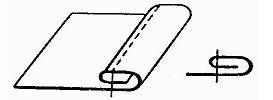 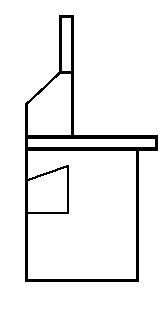 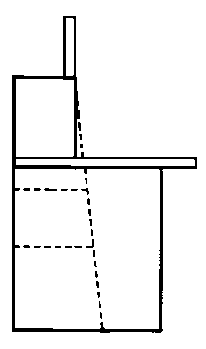 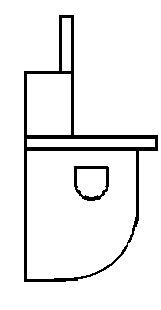 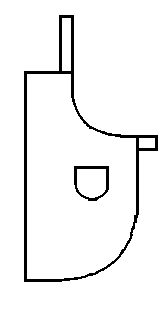 абвг